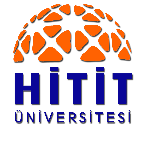 HİTİT ÜNİVERSİTESİ DERS BİLGİ FORMUHİTİT ÜNİVERSİTESİ DERS BİLGİ FORMUHİTİT ÜNİVERSİTESİ DERS BİLGİ FORMUHİTİT ÜNİVERSİTESİ DERS BİLGİ FORMUHİTİT ÜNİVERSİTESİ DERS BİLGİ FORMUHİTİT ÜNİVERSİTESİ DERS BİLGİ FORMUHİTİT ÜNİVERSİTESİ DERS BİLGİ FORMUHİTİT ÜNİVERSİTESİ DERS BİLGİ FORMUHİTİT ÜNİVERSİTESİ DERS BİLGİ FORMUHİTİT ÜNİVERSİTESİ DERS BİLGİ FORMUEğitim Biriminin AdıEğitim Biriminin AdıİKTİSADİ VE İDARİ BİLİMLER FAKÜLTESİİKTİSADİ VE İDARİ BİLİMLER FAKÜLTESİİKTİSADİ VE İDARİ BİLİMLER FAKÜLTESİİKTİSADİ VE İDARİ BİLİMLER FAKÜLTESİİKTİSADİ VE İDARİ BİLİMLER FAKÜLTESİİKTİSADİ VE İDARİ BİLİMLER FAKÜLTESİİKTİSADİ VE İDARİ BİLİMLER FAKÜLTESİİKTİSADİ VE İDARİ BİLİMLER FAKÜLTESİİKTİSADİ VE İDARİ BİLİMLER FAKÜLTESİBölüm/Program AdıBölüm/Program AdıİKTİSATİKTİSATİKTİSATİKTİSATİKTİSATİKTİSATİKTİSATİKTİSATİKTİSATDersin Adı Dersin Adı İnsan Hakları (HUZEM)İnsan Hakları (HUZEM)İnsan Hakları (HUZEM)İnsan Hakları (HUZEM)İnsan Hakları (HUZEM)İnsan Hakları (HUZEM)İnsan Hakları (HUZEM)İnsan Hakları (HUZEM)İnsan Hakları (HUZEM)Dersin Kredi ve Saat BilgileriDersin Kredi ve Saat BilgileriKoduKoduYarıyılıTeorikUygulamaToplamKrediKrediAKTSDersin Kredi ve Saat BilgileriDersin Kredi ve Saat Bilgileri80101528010152VIII303334Dersin DüzeyiDersin DüzeyiÖnlisans (  )         Lisans ( X )         Yüksek Lisans (  )         Doktora (  )Önlisans (  )         Lisans ( X )         Yüksek Lisans (  )         Doktora (  )Önlisans (  )         Lisans ( X )         Yüksek Lisans (  )         Doktora (  )Önlisans (  )         Lisans ( X )         Yüksek Lisans (  )         Doktora (  )Önlisans (  )         Lisans ( X )         Yüksek Lisans (  )         Doktora (  )Önlisans (  )         Lisans ( X )         Yüksek Lisans (  )         Doktora (  )Önlisans (  )         Lisans ( X )         Yüksek Lisans (  )         Doktora (  )Önlisans (  )         Lisans ( X )         Yüksek Lisans (  )         Doktora (  )Önlisans (  )         Lisans ( X )         Yüksek Lisans (  )         Doktora (  )Dersin TürüDersin TürüZorunlu (  )          Seçmeli ( X )Zorunlu (  )          Seçmeli ( X )Zorunlu (  )          Seçmeli ( X )Zorunlu (  )          Seçmeli ( X )Zorunlu (  )          Seçmeli ( X )Zorunlu (  )          Seçmeli ( X )Zorunlu (  )          Seçmeli ( X )Zorunlu (  )          Seçmeli ( X )Zorunlu (  )          Seçmeli ( X )Dersin SorumlusuDersin SorumlusuDr.Öğr. Üyesi Veysel DİNLERDr.Öğr. Üyesi Veysel DİNLERDr.Öğr. Üyesi Veysel DİNLERDr.Öğr. Üyesi Veysel DİNLERDr.Öğr. Üyesi Veysel DİNLERDr.Öğr. Üyesi Veysel DİNLERDr.Öğr. Üyesi Veysel DİNLERDr.Öğr. Üyesi Veysel DİNLERDr.Öğr. Üyesi Veysel DİNLERDersin AmacıDersin Amacıİnsan hakları ve özgürlüklerinin anlaşılması ve kavranmasını geliştirmektir. İnsan hakları ve özgürlüklerinin anlaşılması ve kavranmasını geliştirmektir. İnsan hakları ve özgürlüklerinin anlaşılması ve kavranmasını geliştirmektir. İnsan hakları ve özgürlüklerinin anlaşılması ve kavranmasını geliştirmektir. İnsan hakları ve özgürlüklerinin anlaşılması ve kavranmasını geliştirmektir. İnsan hakları ve özgürlüklerinin anlaşılması ve kavranmasını geliştirmektir. İnsan hakları ve özgürlüklerinin anlaşılması ve kavranmasını geliştirmektir. İnsan hakları ve özgürlüklerinin anlaşılması ve kavranmasını geliştirmektir. İnsan hakları ve özgürlüklerinin anlaşılması ve kavranmasını geliştirmektir. Dersin Özet İçeriğiDersin Özet İçeriğiİnsan hakları temel kavramlar; insan hakları fikrinin tarihsel gelişimi ve felsefi temelleri; insan haklarının temellendirilmesi; insan haklarının özellikleri; insan haklarının tasnifi; insan haklarının uygulanışı; temel haklar ve özgürlükler; sosyal ve ekonomik haklar; siyasal haklar ve özgürlükler; hak ve özgürlüklerin sınırlandırılması; insan haklarının ulusal korunması; uluslararası koruma mekanizmaları; Avrupa İnsan Hakları Mahkemesi.İnsan hakları temel kavramlar; insan hakları fikrinin tarihsel gelişimi ve felsefi temelleri; insan haklarının temellendirilmesi; insan haklarının özellikleri; insan haklarının tasnifi; insan haklarının uygulanışı; temel haklar ve özgürlükler; sosyal ve ekonomik haklar; siyasal haklar ve özgürlükler; hak ve özgürlüklerin sınırlandırılması; insan haklarının ulusal korunması; uluslararası koruma mekanizmaları; Avrupa İnsan Hakları Mahkemesi.İnsan hakları temel kavramlar; insan hakları fikrinin tarihsel gelişimi ve felsefi temelleri; insan haklarının temellendirilmesi; insan haklarının özellikleri; insan haklarının tasnifi; insan haklarının uygulanışı; temel haklar ve özgürlükler; sosyal ve ekonomik haklar; siyasal haklar ve özgürlükler; hak ve özgürlüklerin sınırlandırılması; insan haklarının ulusal korunması; uluslararası koruma mekanizmaları; Avrupa İnsan Hakları Mahkemesi.İnsan hakları temel kavramlar; insan hakları fikrinin tarihsel gelişimi ve felsefi temelleri; insan haklarının temellendirilmesi; insan haklarının özellikleri; insan haklarının tasnifi; insan haklarının uygulanışı; temel haklar ve özgürlükler; sosyal ve ekonomik haklar; siyasal haklar ve özgürlükler; hak ve özgürlüklerin sınırlandırılması; insan haklarının ulusal korunması; uluslararası koruma mekanizmaları; Avrupa İnsan Hakları Mahkemesi.İnsan hakları temel kavramlar; insan hakları fikrinin tarihsel gelişimi ve felsefi temelleri; insan haklarının temellendirilmesi; insan haklarının özellikleri; insan haklarının tasnifi; insan haklarının uygulanışı; temel haklar ve özgürlükler; sosyal ve ekonomik haklar; siyasal haklar ve özgürlükler; hak ve özgürlüklerin sınırlandırılması; insan haklarının ulusal korunması; uluslararası koruma mekanizmaları; Avrupa İnsan Hakları Mahkemesi.İnsan hakları temel kavramlar; insan hakları fikrinin tarihsel gelişimi ve felsefi temelleri; insan haklarının temellendirilmesi; insan haklarının özellikleri; insan haklarının tasnifi; insan haklarının uygulanışı; temel haklar ve özgürlükler; sosyal ve ekonomik haklar; siyasal haklar ve özgürlükler; hak ve özgürlüklerin sınırlandırılması; insan haklarının ulusal korunması; uluslararası koruma mekanizmaları; Avrupa İnsan Hakları Mahkemesi.İnsan hakları temel kavramlar; insan hakları fikrinin tarihsel gelişimi ve felsefi temelleri; insan haklarının temellendirilmesi; insan haklarının özellikleri; insan haklarının tasnifi; insan haklarının uygulanışı; temel haklar ve özgürlükler; sosyal ve ekonomik haklar; siyasal haklar ve özgürlükler; hak ve özgürlüklerin sınırlandırılması; insan haklarının ulusal korunması; uluslararası koruma mekanizmaları; Avrupa İnsan Hakları Mahkemesi.İnsan hakları temel kavramlar; insan hakları fikrinin tarihsel gelişimi ve felsefi temelleri; insan haklarının temellendirilmesi; insan haklarının özellikleri; insan haklarının tasnifi; insan haklarının uygulanışı; temel haklar ve özgürlükler; sosyal ve ekonomik haklar; siyasal haklar ve özgürlükler; hak ve özgürlüklerin sınırlandırılması; insan haklarının ulusal korunması; uluslararası koruma mekanizmaları; Avrupa İnsan Hakları Mahkemesi.İnsan hakları temel kavramlar; insan hakları fikrinin tarihsel gelişimi ve felsefi temelleri; insan haklarının temellendirilmesi; insan haklarının özellikleri; insan haklarının tasnifi; insan haklarının uygulanışı; temel haklar ve özgürlükler; sosyal ve ekonomik haklar; siyasal haklar ve özgürlükler; hak ve özgürlüklerin sınırlandırılması; insan haklarının ulusal korunması; uluslararası koruma mekanizmaları; Avrupa İnsan Hakları Mahkemesi.Ön Koşul DersleriÖn Koşul DersleriYokYokYokYokYokYokYokYokYokÖğretim YöntemleriÖğretim YöntemleriVideo, video konferans, uzaktan eğitim.Video, video konferans, uzaktan eğitim.Video, video konferans, uzaktan eğitim.Video, video konferans, uzaktan eğitim.Video, video konferans, uzaktan eğitim.Video, video konferans, uzaktan eğitim.Video, video konferans, uzaktan eğitim.Video, video konferans, uzaktan eğitim.Video, video konferans, uzaktan eğitim.Ders Kitabı / Önerilen KaynaklarDers Kitabı / Önerilen KaynaklarDers Materyali1982 TC Anayasası (son basım)Avrupa İnsan Hakları Sözleşmesi metniDers KitaplarıErdoğan Mustafa, (2018), İnsan Hakları Hukuku ve Teorisi, Hukuk Yayınları, Ankara.Gözler Kemal, (2018), İnsan Hakları Hukuku, Ekin Yayınevi, Bursa.Ders Materyali1982 TC Anayasası (son basım)Avrupa İnsan Hakları Sözleşmesi metniDers KitaplarıErdoğan Mustafa, (2018), İnsan Hakları Hukuku ve Teorisi, Hukuk Yayınları, Ankara.Gözler Kemal, (2018), İnsan Hakları Hukuku, Ekin Yayınevi, Bursa.Ders Materyali1982 TC Anayasası (son basım)Avrupa İnsan Hakları Sözleşmesi metniDers KitaplarıErdoğan Mustafa, (2018), İnsan Hakları Hukuku ve Teorisi, Hukuk Yayınları, Ankara.Gözler Kemal, (2018), İnsan Hakları Hukuku, Ekin Yayınevi, Bursa.Ders Materyali1982 TC Anayasası (son basım)Avrupa İnsan Hakları Sözleşmesi metniDers KitaplarıErdoğan Mustafa, (2018), İnsan Hakları Hukuku ve Teorisi, Hukuk Yayınları, Ankara.Gözler Kemal, (2018), İnsan Hakları Hukuku, Ekin Yayınevi, Bursa.Ders Materyali1982 TC Anayasası (son basım)Avrupa İnsan Hakları Sözleşmesi metniDers KitaplarıErdoğan Mustafa, (2018), İnsan Hakları Hukuku ve Teorisi, Hukuk Yayınları, Ankara.Gözler Kemal, (2018), İnsan Hakları Hukuku, Ekin Yayınevi, Bursa.Ders Materyali1982 TC Anayasası (son basım)Avrupa İnsan Hakları Sözleşmesi metniDers KitaplarıErdoğan Mustafa, (2018), İnsan Hakları Hukuku ve Teorisi, Hukuk Yayınları, Ankara.Gözler Kemal, (2018), İnsan Hakları Hukuku, Ekin Yayınevi, Bursa.Ders Materyali1982 TC Anayasası (son basım)Avrupa İnsan Hakları Sözleşmesi metniDers KitaplarıErdoğan Mustafa, (2018), İnsan Hakları Hukuku ve Teorisi, Hukuk Yayınları, Ankara.Gözler Kemal, (2018), İnsan Hakları Hukuku, Ekin Yayınevi, Bursa.Ders Materyali1982 TC Anayasası (son basım)Avrupa İnsan Hakları Sözleşmesi metniDers KitaplarıErdoğan Mustafa, (2018), İnsan Hakları Hukuku ve Teorisi, Hukuk Yayınları, Ankara.Gözler Kemal, (2018), İnsan Hakları Hukuku, Ekin Yayınevi, Bursa.Ders Materyali1982 TC Anayasası (son basım)Avrupa İnsan Hakları Sözleşmesi metniDers KitaplarıErdoğan Mustafa, (2018), İnsan Hakları Hukuku ve Teorisi, Hukuk Yayınları, Ankara.Gözler Kemal, (2018), İnsan Hakları Hukuku, Ekin Yayınevi, Bursa.Dersin Öğrenme ÇıktılarıDersin Öğrenme Çıktılarıİnsan hakları alanında temel kavram ve teorilere hakimdir.İnsan haklarının korunmasında ulusal ve uluslararası mekanizmaları bilir.İnsan hakları ve özgürlükleri alanında temel politikaları analiz eder ve yorumlar.İnsan hakları ihlalleri konusunda duyarlıdır.İnsan hakları alanında temel kavram ve teorilere hakimdir.İnsan haklarının korunmasında ulusal ve uluslararası mekanizmaları bilir.İnsan hakları ve özgürlükleri alanında temel politikaları analiz eder ve yorumlar.İnsan hakları ihlalleri konusunda duyarlıdır.İnsan hakları alanında temel kavram ve teorilere hakimdir.İnsan haklarının korunmasında ulusal ve uluslararası mekanizmaları bilir.İnsan hakları ve özgürlükleri alanında temel politikaları analiz eder ve yorumlar.İnsan hakları ihlalleri konusunda duyarlıdır.İnsan hakları alanında temel kavram ve teorilere hakimdir.İnsan haklarının korunmasında ulusal ve uluslararası mekanizmaları bilir.İnsan hakları ve özgürlükleri alanında temel politikaları analiz eder ve yorumlar.İnsan hakları ihlalleri konusunda duyarlıdır.İnsan hakları alanında temel kavram ve teorilere hakimdir.İnsan haklarının korunmasında ulusal ve uluslararası mekanizmaları bilir.İnsan hakları ve özgürlükleri alanında temel politikaları analiz eder ve yorumlar.İnsan hakları ihlalleri konusunda duyarlıdır.İnsan hakları alanında temel kavram ve teorilere hakimdir.İnsan haklarının korunmasında ulusal ve uluslararası mekanizmaları bilir.İnsan hakları ve özgürlükleri alanında temel politikaları analiz eder ve yorumlar.İnsan hakları ihlalleri konusunda duyarlıdır.İnsan hakları alanında temel kavram ve teorilere hakimdir.İnsan haklarının korunmasında ulusal ve uluslararası mekanizmaları bilir.İnsan hakları ve özgürlükleri alanında temel politikaları analiz eder ve yorumlar.İnsan hakları ihlalleri konusunda duyarlıdır.İnsan hakları alanında temel kavram ve teorilere hakimdir.İnsan haklarının korunmasında ulusal ve uluslararası mekanizmaları bilir.İnsan hakları ve özgürlükleri alanında temel politikaları analiz eder ve yorumlar.İnsan hakları ihlalleri konusunda duyarlıdır.İnsan hakları alanında temel kavram ve teorilere hakimdir.İnsan haklarının korunmasında ulusal ve uluslararası mekanizmaları bilir.İnsan hakları ve özgürlükleri alanında temel politikaları analiz eder ve yorumlar.İnsan hakları ihlalleri konusunda duyarlıdır.Ölçme ve DeğerlendirmeÖlçme ve DeğerlendirmeAraçlarAraçlarAraçlarAraçlarAraçlarAraçlarAraçlarSayısıKatkı YüzdesiÖlçme ve DeğerlendirmeÖlçme ve DeğerlendirmeAra SınavlarKısa Sınav(lar)Kısa Sınav(lar)Kısa Sınav(lar)Kısa Sınav(lar)Kısa Sınav(lar)Kısa Sınav(lar)Ölçme ve DeğerlendirmeÖlçme ve DeğerlendirmeAra SınavlarSınav(lar)Sınav(lar)Sınav(lar)Sınav(lar)Sınav(lar)Sınav(lar)1%40Ölçme ve DeğerlendirmeÖlçme ve DeğerlendirmeAra SınavlarYarıyıl/Yıl İçi UygulamalarıYarıyıl/Yıl İçi UygulamalarıYarıyıl/Yıl İçi UygulamalarıYarıyıl/Yıl İçi UygulamalarıYarıyıl/Yıl İçi UygulamalarıYarıyıl/Yıl İçi UygulamalarıÖlçme ve DeğerlendirmeÖlçme ve DeğerlendirmeAra SınavlarArazi ÇalışmalarıArazi ÇalışmalarıArazi ÇalışmalarıArazi ÇalışmalarıArazi ÇalışmalarıArazi ÇalışmalarıÖlçme ve DeğerlendirmeÖlçme ve DeğerlendirmeAra SınavlarÖdev(ler)Ödev(ler)Ödev(ler)Ödev(ler)Ödev(ler)Ödev(ler)Ölçme ve DeğerlendirmeÖlçme ve DeğerlendirmeAra SınavlarProje(ler)Proje(ler)Proje(ler)Proje(ler)Proje(ler)Proje(ler)Ölçme ve DeğerlendirmeÖlçme ve DeğerlendirmeAra SınavlarLaboratuvar(lar)Laboratuvar(lar)Laboratuvar(lar)Laboratuvar(lar)Laboratuvar(lar)Laboratuvar(lar)Ölçme ve DeğerlendirmeÖlçme ve DeğerlendirmeAra SınavlarDiğer (………………………..…..….)Diğer (………………………..…..….)Diğer (………………………..…..….)Diğer (………………………..…..….)Diğer (………………………..…..….)Diğer (………………………..…..….)Ölçme ve DeğerlendirmeÖlçme ve DeğerlendirmeAra SınavlarYarıyıl İçi Toplamı (Toplamı 40 olmalıdır.)Yarıyıl İçi Toplamı (Toplamı 40 olmalıdır.)Yarıyıl İçi Toplamı (Toplamı 40 olmalıdır.)Yarıyıl İçi Toplamı (Toplamı 40 olmalıdır.)Yarıyıl İçi Toplamı (Toplamı 40 olmalıdır.)Yarıyıl İçi Toplamı (Toplamı 40 olmalıdır.)1%40Ölçme ve DeğerlendirmeÖlçme ve DeğerlendirmeYarıyıl Sonu SınavlarKısa Sınav(lar)Kısa Sınav(lar)Kısa Sınav(lar)Kısa Sınav(lar)Kısa Sınav(lar)Kısa Sınav(lar)Ölçme ve DeğerlendirmeÖlçme ve DeğerlendirmeYarıyıl Sonu SınavlarSınav(lar)Sınav(lar)Sınav(lar)Sınav(lar)Sınav(lar)Sınav(lar)1%60Ölçme ve DeğerlendirmeÖlçme ve DeğerlendirmeYarıyıl Sonu SınavlarYarıyıl/Yıl İçi UygulamalarıYarıyıl/Yıl İçi UygulamalarıYarıyıl/Yıl İçi UygulamalarıYarıyıl/Yıl İçi UygulamalarıYarıyıl/Yıl İçi UygulamalarıYarıyıl/Yıl İçi UygulamalarıÖlçme ve DeğerlendirmeÖlçme ve DeğerlendirmeYarıyıl Sonu SınavlarArazi ÇalışmalarıArazi ÇalışmalarıArazi ÇalışmalarıArazi ÇalışmalarıArazi ÇalışmalarıArazi ÇalışmalarıÖlçme ve DeğerlendirmeÖlçme ve DeğerlendirmeYarıyıl Sonu SınavlarÖdev(ler)Ödev(ler)Ödev(ler)Ödev(ler)Ödev(ler)Ödev(ler)Ölçme ve DeğerlendirmeÖlçme ve DeğerlendirmeYarıyıl Sonu SınavlarProje(ler)Proje(ler)Proje(ler)Proje(ler)Proje(ler)Proje(ler)Ölçme ve DeğerlendirmeÖlçme ve DeğerlendirmeYarıyıl Sonu SınavlarLaboratuvar(lar)Laboratuvar(lar)Laboratuvar(lar)Laboratuvar(lar)Laboratuvar(lar)Laboratuvar(lar)Ölçme ve DeğerlendirmeÖlçme ve DeğerlendirmeYarıyıl Sonu SınavlarDiğer (………………………..…..….)Diğer (………………………..…..….)Diğer (………………………..…..….)Diğer (………………………..…..….)Diğer (………………………..…..….)Diğer (………………………..…..….)Ölçme ve DeğerlendirmeÖlçme ve DeğerlendirmeYarıyıl Sonu SınavlarYarıyıl Sonu Toplamı (Toplamı 60 olmalıdır.)Yarıyıl Sonu Toplamı (Toplamı 60 olmalıdır.)Yarıyıl Sonu Toplamı (Toplamı 60 olmalıdır.)Yarıyıl Sonu Toplamı (Toplamı 60 olmalıdır.)Yarıyıl Sonu Toplamı (Toplamı 60 olmalıdır.)Yarıyıl Sonu Toplamı (Toplamı 60 olmalıdır.)1%60HAFTALIK DERS İÇERİĞİHAFTALIK DERS İÇERİĞİHaftaKonular1Dersin genel tanıtımı, önemi, kullanılacak kaynakların gösterimi; metot ve akış planı üzerine bilgiler. 2İnsan hakları temel kavramlar3İnsan hakları fikrinin tarihsel gelişimi ve felsefi temelleri4İnsan haklarının temellendirilmesi5İnsan haklarının özellikleri6İnsan haklarının tasnifi7İnsan haklarının uygulanışı8Temel haklar ve özgürlükler9Sosyal ve ekonomik haklar10Siyasal haklar ve özgürlükler11Hak ve özgürlüklerin sınırlandırılması12İnsan haklarının ulusal korunması13Uluslararası koruma mekanizmaları14Avrupa İnsan Hakları MahkemesiDERSİN PROGRAM YETERLİKLERİNE KATKISIDERSİN PROGRAM YETERLİKLERİNE KATKISIDERSİN PROGRAM YETERLİKLERİNE KATKISINoProgramın Öğrenme ÇıktılarıKatkı DüzeyiPY-1Teorik ve politik iktisat konuları ile ilgili bilgileri anlama, analiz etme, modelleme ve yorum yapabilme; bu konularda tartışma yapabilme; görüş ve çözüm önerisi sunabilme; ekonomik süreçlerin gerçek hayatla ilişkilendirilmesini sağlama ve gelecek hakkında ekonomik tahmin ve çıkarım yapma.0PY-2İktisat alanının gerektirdiği düzeyde sayısal düşünme becerisi ve yeteneği ile bir problem çözme sürecini baştan sona gerçekleştirebilecek düzeyde bilgiye sahip olma; başkaları ile işbirliğine açık olabilme ve onlarla uyum içinde çalışabilme; araştırma ve incelemeye meraklı olma.0PY-3Etik, toplumsal, kültürel vb. değerler çerçevesinde kendini geliştirmek için istenen araçları seçme ve bunları kullanma becerisine sahip olma.5PY-4Disiplin içi ve disiplinler arası araştırma ve çalışma yapabilme becerisine sahip olma.3PY-5Bir iktisatçı olarak kendine ait bir iş kurabilecek ve bunu sürdürebilecek düzeyde girişimcilik bilgi ve becerisine sahip olabilme0PY-6Kalite bilincine ve bilgisine sahip olarak, kaliteli bir iş-aile ve toplumsal yaşamın gereklerini yerine getirebilme.0PY-7Kişisel gelişim konularında gerekli bilgi ve becerilerle donatılarak kişisel gelişim sürecini, yaşamının ayrılmaz bir parçası haline getirme.2PY-8Yaşam boyu öğrenmenin önemini kavrayıp dünya, ülke, bölge ve yerel bazda iktisadi, toplumsal, kültürel vb. olay ve gelişmeleri analiz edebilme ve bunlar hakkında yeterli düzeyde yorum yapabilme.3PY-9Kamu ve özel sektörün, ihtiyaç duyduğu nitelikte gerekli bilgi ve beceriye sahip beşeri sermayeyi oluşturma.3PY-10İş yaşamının gerektirdiği ahlaki ve etik kuralların önemini kavrama ve bunları gelecekte etkin kullanabilme.5PY-11Ulusal ve uluslararası piyasalarda kendini ifade edecek ve çalıştığı kurumu temsil edecek düzeyde yazılı ve sözlü iletişim araçlarını kullanabilme beceri ve yeterliliğine sahip olma.1PY-12Geleneksel toplumsal yapı ve dönüşümleri anlama ve bunlardan elde edilen değer yargıları, kültür, bilgi vb. olguları gelecek toplumsal yapıyı tasarlamada kullanabilme.2Katkı Düzeyi: 0- Katkı Yok   1- Çok Düşük   2- Düşük   3- Orta   4- Yüksek   5-Çok YüksekKatkı Düzeyi: 0- Katkı Yok   1- Çok Düşük   2- Düşük   3- Orta   4- Yüksek   5-Çok YüksekKatkı Düzeyi: 0- Katkı Yok   1- Çok Düşük   2- Düşük   3- Orta   4- Yüksek   5-Çok YüksekAKTS / İŞ YÜKÜ TABLOSUAKTS / İŞ YÜKÜ TABLOSUAKTS / İŞ YÜKÜ TABLOSUAKTS / İŞ YÜKÜ TABLOSUEtkinliklerSayısıSüresiToplam
İş YüküTeorik Ders14342Uygulamalı DersÖdev(ler) / Seminer(ler)Dönem Ödevi / ProjeUygulama (Laboratuvar, Atölye, Arazi Çalışması)Ders Dışı EtkinliklerKısa Sınav(lar)Ara Sınav(lar)12020Yarıyıl Sonu Sınav(lar)13333Diğer (…………………………………………………………..)Toplam İş Yükü (Saat)Toplam İş Yükü (Saat)Toplam İş Yükü (Saat)100Toplam İş Yükü / Haftalık İş Yükü(25)  Dersin AKTS KredisiToplam İş Yükü / Haftalık İş Yükü(25)  Dersin AKTS KredisiToplam İş Yükü / Haftalık İş Yükü(25)  Dersin AKTS Kredisi4